ОШ за образовање ученика са сметњама у развоју „Миодраг.В.Матић“-Ужице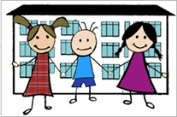 е-mail  specijalnaskola@mts.rs. website:htt:/www.mvmatic.edu.rs                                         ПРЕДШКОЛСКИ   ПРОГРАМ ЗАКОНСКЕ ОСНОВЕ ОСТВАРИВАЊА ПРЕДШКОЛСКОГ ПРОГРАМАПрограм предшколског васпитања и образовања реализује се на основу Закона о основама система образовања и васпитања ("Сл.Гласник РС", бр. 88/2017 i 27/2018) и Закона о предшколском васпитању и образовању („Службени гласник РС“, бр. 18/2010 и 101/2017). Примена закона се спроводи на основу Правилника о општим основама предшколског програма („Сл. гласник РС – Просветни гласник”, бр. 14/06), Правилника о ближим условима за остваривање припремног предшколског програма („Сл. гласник РС – Просветни гласник” бр. 5/2012), Правилника о врсти стручне спреме васпитача, медицинских сестара и стручних сарадника у дечјем вртићу („Сл.гласник СРС – Просветни гласник” бр. 1/89), Правилника о ближим условима за организовање облика рада са децом и обављање појединих послова и услуга о делатности предшколске установе („Сл. гласник РС – Просветни гласник”,бр. 34/59), Правилника о нормативу друштвене исхране деце у установама за децу („Сл. гласник РС – Просветни гласник” бр. 50/94), Правилника о додатној образовној, здравственој и социјалној подршци детету и ученику („Сл. гласник РС – Просветни гласник”, бр. 63/10), Правилника о ближим упутствима за утврђивање права на индивидуални образовни план, његову примену и вредновање („Сл. гласник РС – Просветни гласник” бр. 76/10), Правилника о ближим условима за почетак рада и обављање делатности установа за децу („Сл. гласник РС – Просветни гласник” бр. 50/94, 6/96), Правилника о стандардима услова за остваривање посебних програма у области предшколског васпитања и образовања („Сл. гласник РС – Просветни гласник”, бр. 61/2012), Правилника о нормативу средстава за реализацију васпитно-образовног програма у предшколској установи („Сл. гласник РС – Просветни гласник” бр. 46/94).II	РАЗЛОЗИ И ОПРАВДАНОСТ ОСТВАРИВАЊА ПРЕДШКОЛСКОГ ПРОГРАМА У ОРГАНИЗАЦИЈИШКОЛЕ	Према Закону о предшколском васпитању и образовању делатност предшколског васпитања и образовања је делатност од непосредног друштвеног интереса. Исти Закон подразумева да делатност предшколског васпитања и образовања може да се обавља и у школи, у складу са Законом.	За свако дете је важан његов интелектуални, физички, морални, емоционални и социјални развој, у складу са његовим узрастом, развојним могућностима и интересовањима. Деци која похађају предшколски програм у ОШза  образовање ученика са сметњама у развоју Миодраг В.Матић   омогућена је додатна подршка која доводи до напретка у расту и развоју детета, деца са одређеним сметњама и тешкоћама у развоју са којом радимо (деца са оштећењем слуха, деца са дисхармоничним развојем, деца са аутизмом, развојном дисфазијом и вишеструким сметњама сметњама), Свакодневним залагањем дефектолога-васпитача, уз примену савремених, специфичних метода рада, и асистивних технологија дете може да развије све своје капацитете до максимума. Предност остваривања предшколског програма васпитања и образовања при ОШ е у томе што се за остваривање програма и за остваривање додатних специјализовних третмана ослањамо на просторне и кадровске капацитете установе.Закон о основама система образовања и васпитања утврђује као општи принцип једнако право и доступност образовања и васпитања без обзира на тешкоће у развоју и указује на неопходност да се посебна пажња посвећује правовременом укључивању деце у предшколско васпитање, адекватној припреми за школско учење и могућности да деца са сметњама и тешкоћама у развоју имају приступ свим нивоима васпитања и образовања. Школа је увела нове програме додатне подршке и опремљена је најсавременијом опремом, па сходно томе имамо услове да омогућимо бољу подршку и већи обухват деце са сметњама и тешкоћама у развоју, са којом се организује рад у развојним групама, кроз посебне и специјализоване програме прилагођене њиховим могућностима и другу стручну дефектолошку подршку. ПРЕДШКОЛСКИ ПРОГРАМПРОГРАМ ВАСПИТНО-ОБРАЗОВНОГ РАДАУ ОШ за образовање ученика са сметњама у развоју Миодраг В.Матић    остваривање предшколског васпитања и образовања деце са сметњама у развоју и инвалидитетом представља веома важан циљ. Раним укључивањем деце са сметњама у развоју и инвалидитетом, односно раном интервенцијом, постиже се већи успех у пољу ре/хабилитације и у наредној фази школовања.            Васпитно- образовни рад развојних група предшколског програма организован је тако да обезбеђује васпитање и образовање деце, негу, исхрану, дневни одмор, рекреацију у складу са развојним потребама деце, али и њиховим специфичностима, као и потребама њихових породица.                   Основу за израду плана и програма рада чине:Закони 1. Закон о основама система образовања и васпитања („ Службени гласник РС ", бр. ("Сл.Гласник РС", бр. 88/2017 i 27/2018); 2. Закон о предшколском васпитању и образовању („Службени гласник РС", број 18/2010 i 101/2017). Подзаконски акти у области предшколског васпитања и образовања -Правилници донети на основу Закона о предшколском васпитању и образовању 1. Правилник о садржају образаца и начину вођења евиденције и издавању јавних исправа у предшколској установи ("Службени гласник РС", број 59/10); 16. Правилник о критеријумима за утврђивање мањег односно већег броја деце од броја који се уписује у васпитну групу ("Службени гласник РС", број 44/11); 2. Правилник о ближим условима за утврђивање приоритета за упис деце у предшколску установу ("Службени гласник РС", број 44/11); 3. Правилник о ближим условима за остваривање припремног предшколског програма ("Просветни гласник РС", број 5/12); 4. Правилник о стандардима услова за остваривање посебних програма у области предшколског васпитања и образовања ("Службени гласник РС", број 61/12); 5. Правилник о посебном програму остваривања васпитно-образовног рада у одговарајућим здравственим установама ("Службени гласник РС", број 124/12);6. Правилник о врстама, начину остваривања и финансирања посебних, специјализованих програма и других облика рада и услуга које остварује предшколска установа ("Службени гласник РС", број 26 /13).                     Списак Правилника који су донети пре ступања на снагу Закона о предшколском васпитању и образовању 1. Правилник о општим основама предшколског програма ("Просветни гласник", број 14/06) 2.. Правилник о врсти стручне спреме васпитача, медицинских сестара и стручних сарадника у дечјем вртићу ("Службени гласник СРС - Просветни гласник", број 1/89) 3. Правилник о нормативу средстава за реализацију васпитно образовног програма у предшколској установи ("Службени гласник РС", број 46/94); 4. Правилник о ближим условима за почетак рада и обављање делатности установа за децу ("Службени гласник РС", бр. 50/94 и 6/96); 5. Правилник о ближим условима за организовање облика рада са децом и обављање појединих послова и услуга из делатности предшколске установе ("Службени гласник РС", број 34/95); 6. Правилник о ближим условима и начину остваривања права од општег интереса у области друштвене бриге о деци ("Службени гласник РС", бр. 66/92, 69/92, 1/93, 107/93, 67/94, 12/96 и 30/96); 7. Правилник о нормативу друштвене исхране деце у установама за децу ("Службени гласник РС", број 50/94); 8. Правилник о превентивној здравственој заштити и стручној спреми здравствених радника у предшколским установама ("Службени гласник РС", број 73/94);9. Правилник о основама програма одмора, рекреације, климатског опоравка и наставе у природи ("Службени гласник РС", број 52/95); 10. Правилник о основама програма социјалног рада у предшколским установама ("Службени гласник РС", број 70/94); 11. Правилник о плану и програму васпитања и образовања за предшколско васпитање и образовање деце оштећеног вида ("Службени гласник СРС - Просветни гласник", број 2/89); 12. Правилник о основама програма васпитно образовног рада са децом оштећеног слуха предшколског узраста ("Службени гласник СРС", број 32/86 и "Просветни гласник СРС" број 7/85/86); 13. Правилник о садржају образаца и начину вођења евиденције у остваривању програма социјалног рада у предшколским установама ("Службени гласник РС", бр. 50/95 и 14/2000); 14. Правилник о мерилима за утврђивање цене услуга у дечјим установама ("Службени гласник РС", бр. 1/93 и 6/96);             Списак Правилника и осталих аката који се односе на област предшколског васпитања и образовања као и област основног образовања и васпитања 1. Правилник о дозволи за рад наставника, васпитача и стручних сарадника ("Службени гласник РС", бр. 22/05 и 51/08);  2. Правилник о сталном стручном усавршавању и стицању звања наставника, васпитача и стручних сарадника ("Службени гласник РС", број 85/13) 3. Правилник о протоколу поступања у установи у одговору на насиље, злостављање и занемаривање ("Службени гласник РС", број 72/09); 4. Правилник о додатној образовној, здравственој и социјалној подршци детету и ученику ("Службени гласник РС", број 72/09); 5. Правилник о ближим условима за утврђивање права на индивидуални образовни план, његову примену и вредновање ("Службени гласник РС", број 76/10); 6. Правилник о програму обуке за педагошког асистента ("Просветни гласник", број 11/10); 7. Правилником о стандардима квалитета рада установе („Службени гласник РС", бр. 7/11 и 68/12); 8. Правилник о полагању стручног испита за секретара установе образовања и васпитања ("Службени гласник РС", број 8/11); 9. Правилник о вредновању квалитета рада установа ("Службени гласник РС", број 9/12); 10. Правилник о програму свих облика рада стручних сарадника ("Просветни гласник", број 5/12); 11. Правилник о стручно педагошком надзору ("Службени гласник РС", број 14/12). 12. Стратегија развоја образовања у Србији до 2020. године ("Службени гласник РС", број 107/12) 13. Уредба о коефицијентима за обрачун и исплату плата запослених у јавним службама ("Службени гласник РС", бр. 44/01, 15/02 - др. уредба, 30/02, 32/02 -исправка, 69/02, 78/02, 61/03, 121/03, 130/03, 67/04, 120/04, 5/05, 26/05, 81/05, 105/05, 109/05, 27/06, 32/06, 58/06, 82/06, 106/06, 10/07, 40/07, 60/07, 91/07, 106/07, 7/08, 9/08, 24/08, 26/ 08, 31/08, 44/08, 54/08, 108/08, 113/08, 79/09, 25/10, 91/10, 20/11, 65/11, 100/11, 11/12, 124/12, 8/13, 4/14) 14. Уредба о критеријумима за доношење акта о мрежи предшколских установа и акта о мрежи основних школа ("Службени гласник РС", број 80/10);             ОРГАНИЗАЦИЈА ВАСПИТНО-ОБРАЗОВНОГ РАДАУ складу са законом васпитне групе могу бити формиране за децу истог или различитог узраста. Број деце која се уписују у васпитну групу, истог узраста, јесте: - од 0 – 3 године - 3- 5 година - припремни предшколски програм ЦИЉЕВИ, ПРИНЦИПИ И ЗАДАЦИ ВАСПИТНО-ОБРАЗОВНОГ РАДА И НАЧИНИ ЊИХОВОГ ОСТВАРИВАЊА Полазећи од Општих основа предшколског програма, при реализацији васпитно-образовног рада а у циљу успешног ВОР-а, води се рачуна о томе да је период живота који деца проводе у предшколским групама, најбурнији период развоја, период у коме је потребна континуирана стимулација, нарочито код деце са посебним поотребама којој је неопходна и додатна подршка у различитим областима развоја као и о томе да је свако дете индивидуа која расте и развија своје способности. У складу са наведеним основни циљ је пун интелектуални, емоционални, социјални, морални и физички развој сваког детета у складу са његовим узрастом, развојним потребама и интересовањима.Принципи предшколског васпитања и образовања су: 1) доступност: једнако право и доступност свих облика предшколског васпитања и образовања, без дискриминације и издвајања по основу пола, социјалне, културне, етничке, религијске или друге припадности, месту боравка, односно пребивалишта, материјалног или здравственог стања, тешкоћа и сметњи у развоју и инвалидитета, као и по другим основама, у складу са законом; 2) демократичност: уважавање потреба и права деце и породице, укључујући право на уважавање мишљења, активно учешће, одлучивање и преузимање одговорности; 3) отвореност: грађење односа са породицом, другим деловима у систему образовања (школа), заједницом (институцијама културе, здравства, социјалне заштите), локалном самоуправом и широм друштвеном заједницом; 4) аутентичност: целовит приступ детету, уважавање развојних специфичности предшколског узраста, различитости и посебности, неговање игре као аутентичног начина изражавања и учења предшколског детета, ослањање на културне специфичности; 5) развојност: развијање различитих облика и програма у оквиру предшколске делатности у складу са потребама деце и породице и могућностима локалне заједнице, континуирано унапређивање кроз вредновање и самовредновање, отвореност за педагошке иновације.С обзиром да се при  ОШ за образовање ученика са сметњама у развоју Миодраг В.Матић    ,, припремни предшколски програм реализује са децом са сметњама у развоју у оквиру развојних група тежи се да се детету омогући:- боља социјална интеграција и социјализација, - откривање и подстицање развоја дечјих очуваних потенцијала,- подстицање развоја и стабилизација дечјег осећања сигурности,- развој комуникацијских способности детета (изражавање потреба, жеља и намера вербалним и невербалним путем),- разумевање и кад је то могуће задовољавање, потреба других (деце и одраслих у границама дечјих могућности),- подстицање телесног развоја и мера за очување здравља детета,- развој хигјенских и радних навика (уз вођење рачуна о врсти и тежини развојне тешкоће, као и особеностима узраста и пола коме дете припада).Општи циљ подразумева свакодневно залагање дефектолога-васпитача ради оспособљавања деце и поспешивања њихових интелектуалних капацитета, као и рад на правовременом физичком, моралном, емоционалном и социјалном развоју, у складу са развојним могућностима и интересовањима деце, применом додатних, специфичних метода рада, као и асистивних технологија. У складу с тим, специфични циљеви и задаци за рад са децом предшколског узраста која имају одређене сметње и тешкоће у развоју су:самосталност и брига о себи – оспособљавање за живот у циљу формирања хигијенских навика, здравих навика, адекватног регулисања физиолошких потреба, развоја свести о свом телу, себи и другима; формирање и проширивање свести о свету око себе, природи и географским појмовима;побољшање пажње и мотивације за учење и даљи рад – у циљу што боље припреме за почетно читање на каснијем вишем нивоу развоја; . Сензорна/ сензомоторна интеграција користи се у раду са децом чије су потешкоће везане за претерану или смањену сензорну осетљивост. Деца са оштећеним слухом, аутизмом, первазивним и вишеструким поремећајима развоја стимулишу се различитим вибрацијама. Аромом се подстиче чуло мириса, визуелним ефектима чуло вида. Контролишу се хиперактивност и агресија и тако  се дете уводи у релаксацију. Суштина сензорне собе је подстицај да се истражује оно што је у соби и да се из тог истраживања добију различите сензације. Нема постављања одређених задатака, нема те врсте притиска. Атмосфера је потпуно безбедна и нуди сигурност. Изводи се у Снузелен соби („snoеzelen room”). Сензомоторна интеграција се изводи Сензорној соби. Међутим, сензорно искуство се постепено организује захваљујући томе што дете долази у контакт са многим стварима око себе. Временом оно стиче способност прилагођавања свог тела различитим изазовима. Терапија је намењена:деци са чулним оштећењима ради пружања адекватних стимулација и пружања мотивације за покрет;деци са превише или премало реактивним вестибуларним системом;деци са недостатком тактилних и аудитивних инхибиторних механизама или премало реактивном тактилним и аудитивним анализатором;деци са поремећајима учења и понашања;диспраксичној деци;деци са аутизмом.побољшање моторике – развој ситне и крупне моторике у циљу лакше манипулације предметима, али и припреме за почетно писање на каснијем вишем нивоу развоја; вежбање руке за писање и бојење; у раду се користе најразличитији материјали; цртање, моделирање, рад са пластелином, бојама и другим креативним материјалима; развој координације уз музику и осећај за ритам; физички развој се наставља кроз игру и спортске активности; Реедукација психомоторике (психомоторне вежбе), као третман користи покрет како би се подстицао развој у свим областима дечјег функционисања. У првим годинама живота психичке и моторне функције су тесно повезане, а и касније њихов узајамни утицај и повезаност не престаје. Свака осећајна промена у детињству, праћена је одређеном променом мишићне напетости и моторне активности. У основи поремећаја је неусклађеност развојног тока у најранијим фазама развоја, као што су: психомоторна нестабилност, поремећаји праксије, тикови, поремећаји понашања. Третман се организује у оквиру радне собе за реедукацију психомоторике.развој говора, слушања и богаћење речника – у циљу правовременог исказивања својих потреба и на прави начин, али и развоја способности комуникације са другима; свирање на бучним музичким инструментима; асистивне технологије омогућиле су значајан напредак у процесу рехабилитације и едукације деце предшколског узраста.За децу са оштећењем слуха користи се опрема коју користи стручан кадар за послове провере стања слуха и утврђивања слушног оштећења, у оквиру кабинета за аудиометрирање и слушне и говорне вежбе деци се омогућавају индивидуалне слушне и говорне вежбе  које се изводе у опремљеном  кабинету  за индивидуалне третмане.Развој почетног мишљења и математичких појмова – ради доживљавања конкретне, физичке реалности, схватања узрочно-последичне везе између појмова и појава, схватања света око себе у најширем смислу те речи; ради спознаје облика, величине, количине итд.;Социјализација – неговање другарства са вршњацима, као и позитивних односа са породицом и широм околином;Едукација родитеља за рад са децом код куће (у кућним условима) – ради што бољих резултата и напредка деце, као и њиховог осамостаљивања.Фонетска ритмика У овом сегменту методе користи се покрет, ритам и глас као средство за стимулацију и развој говора, језика и мишљења. Садржајима фонетске ритмике делује се на телесну структуру синтезом квалитета фонема и покрета кроз ритмичке структуре, игру као креативну и експресивну активност; ублажавају се поремећаји који прате губитак слуха и укључују се у рехабилитацију слуха и говора.У свом свакодневном раду, дефектолог- васпитач тежи развоју основних психолошких функција детета (меморија, пажња, мисао, говор, машта и сл.), као и развоју свих чула и емоционалне интелигенције. Рашчлањује захтев на што мање кораке. Унапређује комуникацију са дететом у складу са његовим могућностима и приближава му ситуацију на њему разумљив начин – користи гестове, друге облике невербалне комуникације, моделовање и показивање уз вербализацију. Тежи привлачењу пажње визуелно, вербално или физички. Уз све то, при групном раду посебна пажња се придаје развијању другарског система, пријатељских односа на сваком часу, али и заштити дете од застрашивања и задиркивања.  Дефектолог-васпитач унапред планира ситуације сарадње (подела улога за групни рад), како би сви могли да учествују, као и ситуације индивидуализованог рада у којима ће дете остваривати планиране активности, показати шта може и уме да уради. Већи је фокус је на процесу социјализације (дешавања у групи) и промену неприхватљивог понашања, него на исход или производ рада. Оно што је јако битно  јесте обезбеђивање познатог и сигурног  окружења,  личног простора у учионици, тј. радној соби или у неком од кабинета. Простор се усклађује потребама детета, па тако, уколико је неопходно, редукује се све што може да омета чула и непотребно скреће пажњу (бука, непријатни мириси, светло).Тежи се стицању одређене дневне рутине. Избегавају се изненађења и непредвиђене ситуације, пажљиво се припрема прелазак из једне у другу посебну активност, промена распореда или било која друга промена и минимализује се што је могуће више. Уколико дође до стресне ситуације, дете се из ње изводи врло одмерено и пажљиво. Што се тиче представљања садржаја, тежи се што већој очигледности. За то се користе фотографије, слике, објекти из окружења, календари, мапе, карте, аудио и видео материјали. Школа је богато опремељена аудио- визуелнимк средствима, рачунарима, бежичним интернетом и кабловским сигналом. За остваривање предшколског програма користи се интерактивна соба и интерактивни под. Рашчлањује се инструкција на мале кораке и обезбеђује могућност понављања и вежбања. Примењује се учење и у реалним ситуацијама.Задаци се формулишу тако да инструкције буду кратке, јасне прецизне (мали кораци) и у складу са могућностима и знањем детета. Нема преабициозних захтева, тежи се постепеном стицању знања.  ВАСПИТНО ОБРАЗОВНИ РАД СА ДЕЦОМ УЗРАСТА ОД 3 ДО 5,5 ГОДИНА    Васпитно образовнио рад са децом од 3- 5,5 година полази од Основа програма које нуде општу, заједничку орјентацију, као еластичан оквир, ослонац, полазиште васпитачу да развије конкретни програм рада који је примерен деци, условима, потребама, могућностима.   Специфичности сваког вртића, потребе, интересовања, могућности деце и васпитача у групи, у великој мери одредиће планирање, реализацију и праћење рада на индивидуалном плану, на плану тимова... Васпитно образовни рад са децом подразумева примену два модела предшколског образовања и васпитања (Модел А и Модел Б).      Модел А гравитира отвореном систему васпитања и акционом развијању програма, зависно до интересовања деце. У моделу А васпитач није централна фигура него равноправни члан групе, партнер у игри и сазнавању. Васпитач прво прати и  посматра децу, препознаје и открива шта деца знају, које су им потребе и интересовања, након чега се планирају средина, материјали и активности који ће деци бити подстицај за учење.  Пажљивим планирањем васпитач нуди свакоме по нешто и обавезно прилику за интеракцију у малој групи, пару. Простор, време, начин груписања деце прилагођавају се искључиво деци и васпитачу, а програм није унапред дат, него се у сарадњи са децом и родитељима ствара и развија. Програм се прилагођава деци и свим њиховим особеностима, а васпитач мора бити осетљив на различитости које постоје међу децом и уважавати их. Васпитач промишља о сваком детету и открива шта би код сваког од њих требало јачати и подстицати. Свако дете има свој портфолио у коме се чувају персоналне ствари, радови. Васпитач планира по темама, пројектима или центрима интересовања тј.областима, а то се огледа и у организацији простора собе и вртића у целини, разноврсности активности, понуди материјала, груписању деце, начину комуникације. Отворенос за потребе, идеје и искуства породице и локалне заједнице.  Намештај и материјали су доступни деци и видљиво и јасно означени. Цео простор је организован у неколико различитих целина које деци омогућавају одвијање различитих активности у њима, посебно рад у малим групама. Евалуација је обавезан део рада која, поред анализе о успешности и остварености плана, доводи до освешћивања и професионалног напредовања, а омогућава квалитетније наредно планирање.     Модел Б има карактеристике когнитивно развојног програма и разрађене васпитно образовне циљеве, задатке васпитача и типове активности међу којима васпитач може     да бира и разрађује их зависно од потреба, могућности и интересовања деце. Оба модела се равноправно примењују и комбинују у пракси, а појединци (васпитачи) се за њих индивидуално опредељују. Васпитно образовни циљеви у оба модела су следећи: 1. стицање позитивне слике о себи; 2. развијање поверења у себе и друге; 3. подстицање самосталности, индивидуалне одговорности и аутентичности израза и деловања; 4. развој интелектуалних капацитета у складу са развојним потребама, могућностима и интересовањима; 5. развој социјалних и моралних вредности; 6. култивисање дечјих емоција и неговање односа ненасилне комуникације и толеранције; 7. развој моторних способности и спретности; 8. подстицање креативног изражавања детета; 9. развијање свести о значају заштите и очувању природне и друштвене средине. Васпитачи који се определе за Модел А у свом раду полазе од следећих идеја:Установа је отворена за искуства, потребе и идеје из породице и локалне средине. Деца у Установи живе живот, а не припремају се за њега.Учење је активна конструкција и реконструкција знања. Најплодније је у интеракцији са социјалном и физичком средином. Учење је логичка конструкција, коју дете мора самостално да изгради. Васпитач ствара услове за дечје учење, ствара прилике и подстиче учење као активну конструкцију знања. Васпитач је више помагач и посредник него директни извор знања. То значи да васпитач прво посматра децу, препознаје и открива шта деца већ знају, које су њихове потребе и интересовања, а затим планира средину, материјале и активности које ће деци бити подстицај за учење и стварање нових потреба и интересовања.Деца су природно мотивисана да уче и откривају себе и свет.Васпитач радост откривања препушта самој деци.Образовање није преношење готових, вербалних знања него процес стварања услова и подстицаја за учење.Пажљивим планирањем васпитач нуди свакоме по нешто и обавезно прилику за интеракцију у малој групи, у пару, у великој групи. Простор, време, начин груписања деце прилагођава се самој деци и васпитачу, а програм није унапред дат и не реализује се него се заједно са децом и родитељима ствара и живи.Васпитач није централна фигура него равноправни члан групе, неко ко учествујући посматра и прати децу у континуитету, бележи и размењује податке са родитељима и на основу њих даље планира активности са децом и процењује свој рад.Деца уче оно што живе и васпитавају се стилом живота који влада у Установи, а то им се преноси структуром и начином на који се користи простор  и материјал, стилом социјалних односа, начином груписања деце и доминантном атмосфером, начинима доношења правила и регулисања  понашања.Програм се прилагођава деци и свим њиховим особеностима, а васпитач мора бити осетљив на различитости које постоје међу децом и уважавати их у раду.Васпитач промишља о сваком детету и открива шта би код свакога од њих требало јачати и подстицати.Васпитач обезбеђује сваком детету портфолио/досије у коме се чувају личне ствари и радови.У соби се могу видети и многи заједнички и групни радови.На дневном нивоу планира се велики број садржаја и активности ради разноврсности, алтернативности и планирају се садржаји специјално намењени одређеном детету или некој групи деце.Планирају се делови дана за заједничке договоре деце и васпитача и заједничко процењивање процеса напредовања.Стварају се услови за самостално задовољавање физичких и физиолошких потреба.Васпитач подстиче унутрашњу мотивацију, самосталност и аутономију тиме што нуди изборе, уважава предлоге и мишљења, даје повратне информације о раду, обезбеђује време  и место за дечје презентовање идеја, замисли и продуката, охрабрује дете да прича о својим успесима, повезује прошле и будуће активности дајући тако детету целовиту слику.Три главна циљ васпитања у складу са три глобалне области развоја су:Упознавање себе и овладавање собомРазвијање односа и сазнања о другим људима иИзграђивање сазнања о околини и начину деловања на њу.Васпитач свој рад планира по темама, пројектима или центрима интересовања тј областима, а то се огледа и у организацији простора собе и вртића у целини, разноврсности активности, понуди материјала, груписању деце, начину комуникације и сл.Намештај и материјали су доступни деци и видљиво и јасно означени. Цео простор је организован у неколико различитих целина, које деци омогућавају одвијање различитих активности у њима, а посебно рад у малим групама.Кад планира, васпитач мисли не само на циљеве и садржаје него и на процесе, планирајући и интеракцију деце, индивидуализацију рада и организацију средине за учење, као и начине укључивања породице и локалне средине у живот групе.План је предлог акција са извесним очекивањима тј. жељеним ефектима, а евалуација је резултат анализе колико је тај план остварен и зашто. Евалуација доводи до освешћивања и професионалног напредовања, а омогућава квалитетније наредно планирање.За процену сопственог рада и напретка деце васпитач користи различите технике и инструменте: неформално и систематско посматрање, разговоре са децом, родитељима и колегама, белешке о деци, дечји досије/портфолио, скале развоја, скале понашања, чек листе, интервју, дискусије итд.Васпитачи који се определе за Модел Б у свом раду воде рачуна о следећем: Човечанство дугује детету најбоље што може да му пружи у остваривању његових права.Васпитно-образовни процес задовољава основну дечју потребу за интеракцијом и укључивањем у околину, за шта је потребно изградити вештине и способности (физичке, сазнајне, афективне и социјалне), које ће му омогућити деловање и сналажење у свету.Васпитање и бразовање је процес преношења материјалних и културних добара (информативна функција) и процес изграђивања вештина и способности (формативна функција).Предшколско васпитање и образовање обезбеђује:Активно учествовање детета у заједници децеПрипрему за школско учењеДопуну породичном васпитању и образовањуУнапређивање педагошко-психолошке културе родитељаКомпензаторску функцију и заштитно деловање на децу из социјално угрожених средина и породицаПодршку породицама са децом ометеном у развоју као и децом са повећаним развојним могућностима.Предшколска установа је прва ванпородична социјална средина која омогућава детету да доживи богато искуство сарадње и комуникације са вршњацима и одраслима.У Установи дете треба да се осећа сигурно и прихваћено да би могло безбедно и самостално да истражује свет око себе.Установа омогућава детету активно учествовање у вапитној групи као заједници деце и одраслих, у уловима прилагођеним дечјим могућностима, интересовањима и развојним потребама.Васпитно-образовни процес се заснива на животном искуству детета и ономе што оно доноси из породице и непосредне околине.Васпитање и образовање се не сме затворити у зидове Установе, нити ограничити задацима и садржајима програма.Васпитање и образовање проистиче из конкретног дечјег искуства, уважава игру као природан начин учења и развијања деце, а знање се стиче активним учествовањем и проверавањем, као и применом у свакодневним животним ситуацијама. Планирање и програмирање васпитно-образовног рада подразумева уважавање како дечјег искуства, тако и његовог животног контекста, који чине породица и шира друштвена заједница.Васпитно-образовни процес се не своди на усвајање програмских садржаја, него узима у обзир и све друге битне елементе, који утичу на његове ефекте као што су:Организација времена и простораСтруктура социјалних односа и положај детета у групиОпшта атмосфера у групиМетоди рада васпитачаСарадња са родитељима и друштвеном средином.Трајна својства личности се не развијају спонтано. На природне дечје потенцијале треба утицати подстицајима, подржавањем, оплемењивањем и то у оквиру: Физичког развоја  Социо-емоционалног и духовног развоја Когнитивног развоја и Развоја изражавања (комуникације и стваралаштва).Основни циљ предшколског васпитања и образовања је развој укупних потенцијала детета и напредовање у свим аспектима развоја. Тежи се формирању еманциповане личности, свесне себе, својих потенцијала и друштвене и природне средине. Да би она постала конструктиван и задовољан члан заједнице, који се руководи хуманим вредностима, треба да развије и уравнотежи аутентична лична својства са индивидуалним потенцијалима. Циљеви се остварују кроз систем активности разрађен за сваки аспект развоја. Циљеви физичког развоја (моторика, чула, здравље и хигијена) се постижу кроз телесне, перцептивне и здравствено-хигијенске активности.Циљеви социо-емоционалног и духовног развоја (однос према себи, другима и околини и осећања) се постижу кроз друштвене, афективне и еколошке активности.Циљеви когнитивног развоја (свет, логичко-математичке структуре, примена знања и рад) се постижу кроз откривачке, логичке, практичне-радне и саобраћајне активности.Развој комуникације и стваралаштва се постиже кроз говорне, драмске, ликовне, музичке и плесне активности.Садржаји дају оквир и информативни аспект активностима. Они су врло разноврсни и налазе се у свету науке, уметности, философије, комуникационих система и искустава која се стичу сопственим телом и чулима.Игра има важно место у животу детета, па самим тим и раду васпитача. Она је доминантна активност детета, начин његовог учења, али и метод рада васпитача. Васпитач обезбеђује деци довољно времена за спонтану и слободну игру, али у игре уткива операције које подстичу дечји развој и воде њихове активности ка вишим и сложенијим нивоима. Организују се покретне игре, драмске игре, игре маште или игре улога, дидактичке игре, конструкторске игре и игролике активности.Циљеви васпитно-образовног рада и задаци васпитачаУстанова васпитава читавим својим устројством и није место за припрему него за стварни живот деце, где се стичу разноврсна искуства кроз разнолике активности.  Да би били развојно значајни за дете, квалитети и утицаји средине треба да буду пробрани, сређени, згуснути и наглашени и наравно разноврсни и искуствено осмишљени.Зато вапитач средину вртића уређује тако да у што већој мери она представља дечји свет, који деца познају, разумеју, у њему се добро осећају и сналазе, који је заштићен од стресова и који је привлачан и прилагођен свакоме од њих.Успоставља  удобан, пријатан и опуштен ритам дана прилагођен дечјим потребама.Флексибилно организује простор тако да се он према потребама лако може мењати и прилагођавати. Прилагођава простор деци тако да се она у њему могу безбедно кретати, играти се, сањарити, учествовати у активностима са другом децом и тд.Намештај распоређује тако да деци све буде доступно и удобно.Амбијент Установе оплемењује продуктима људског рада и природним елементима и објектима, тако што их распоређује са укусом и мером да би били подстицајни за децу у естетском, етичком, логичком и сазнајном домену.Обезбеђује деци функционалан, безбедан и погодан за руковање материјал и играчке.Ствара услове за очување и унапређивање дечјег здравља и брине да се деци обезбеди физичка средина, која задовоњава хигијенске захтеве у погледу чистоће, проветравања, осветљења и подстиче децу да се осамостаљују у погледу задовољавања физиолошких и хигијенских потреба.Васпитач обезбеђује деци физичку, емоционалну и менталну сигурност и највећу могућу слободу унутар граница, које гарантују безбедност.Деца имају могућност избора и заштиту од искустава којима нису дорасла.Васпитач сарађује са дечјим родитељима.Уважава их, гради поверење, информише их о дечјем напредовању и активностима.Однос према деци је дефинисан стилом васпитача и начином на који он доживљава себе и своју улогу, како види дете и на који начин са њим комуницира.Поштује личност детета, пажљиво се односи према њему, предусретљив је, подстиче развој самопоштовања код детета, помаже му кад треба, изражава поверење у дечје снаге и способности, ствара добре односе у заједници деце и на разне начине утиче и подстиче осамостаљивање детета. Васпитач утиче на развој и учење детета.Посматра децу и прати њихов развој, упознаје мотиве понашања, интересовања, односе према себи и другој деци, квалитет интеракција и размена са другом децом, сколоности и навике, могућности  и стилове учења.Процењују резултате сопственог рада преко напредовања које уочава код сваког детета, тако што је свако дете критеријум само себи.Ствара услове за стално напредовање детета, увођењем нових активности и садржаја у складу са законитостима дечјег развоја и личним карактеристикама.Ствара прилике за вежбање актуелних способности у развоју у складу са особеностима темпа и начина учења детета.Повећава осетљивост детета за проблеме, подстичући га да запажа и пита, а не дајући готове одговоре.Труди се да чињенице које пружа детету буду у складу и функцији његовог интелектуалног развоја.Гради код деце смелост у прихватању грешака, незнања и другачијег мишљења и става као подстицај за даље учење и трагање.Верује да је најважнији начин на који деца уче и развијају се активно практично деловање на околину и то у односу са одраслим, са другом децом и индивидуално. Сходно томе васпитач нуди активности у којима деца могу да трансформишу предмете, решавају практичне проблеме, активно доживљавају и проживљавају различите ситуације учења.Ослања се на унутрашњу мотивацију детета и ствара услове да дете ужива у процесу учења, да верује и цени знање и жели све више да га и само стиче, јер учење може бити занимљиво и узбудљиво. Даје обавештења, упутства и савете првенствено кад дете то само тражи и одговара на његова питања у складу са дечјим узрастом и зрелошћу.Познаје вредности локалне културе и према њој се односи са поштовањем, а деци на разне начине приближава оно што је у њој највредније и на чему дете може да темељи сопствени идентитет.Обезбеђује детету да активно стиче знања, вештине и навике и развија способности битне за живот у конкретној заједници.Обезбеђује деци разне врсте учења: Перцептивно - помоћу чулаМоторно - уз помоћ телесних активностиСоцијално - у односу са другим људима Идеационо - повезивањем идеја и изумевањем.Подстиче дечју имагинацију и негује љубав према истини. Гради и проширује речник деце, развија способност комуникације, формира појмове и подстиче дете да своје знање изрази кроз различите медијуме свих уметности.Подстиче развој флексибилне структуре мишљења и понашања деце кроземанциповање од ауторитета одраслог и критичко проверавање постојећег, како би отишли даље од датог и створили нешто ново и оригинално.   Осим заједничких циљева, сви сегменти Општих основа предшколског програма оријентисани су на хуманистичко схватање дететове природе и његовог физичког и духовног развоја. Суштинска одредница је да је дете вредност само по себи, да у себи носи развоjне потенцијале да је и само чинилац сопственог развоја, социјализације и васпитања. Приликом одређивања васпитно-образовних циљева, дефектолог- васпитач полази од онога што зна о деци у својој групи и од друштвеног контекста у којем дете одраста. Наведени циљеви усмерени су на све аспекте дечјег развоја (физички, социо- емоционални, интелектуални, развој комуникације и стваралаштва). Дефектолог васпитач, , васпитно-образовни рад програмира на основу  развојних способности и развоја детета. Садржаји од којих се полази у програмирању васпитно-образовног рада у оба модела су човек у друштву и природи, као и његов однос према себи и својој околини. Извори из којих се црпе садржаји су хуманистичке, друштвене, природне и математичке науке, као и све врсте уметности, Програмирање и разрада садржаја је у домену васпитача, као и креирање програмског модела.У свом раду  дефектолог/васпитач  се руководи  основним  смерницама схватања суштине детета, његове природе, физичког и психичког развоја као што су: Дете је вредност само по себиСвако дете у себи носи развојне потенцијалеСвако дете је активан чинилац сопственог развојаДете је физичко, социјално, сазнајно и афективно биће.Такође, дефектолог/васпитач води рачуна да оствари следеће васпитно- образовне циљеве који се односе на децу:Стицање позитивне слике о себи и развијање поверења у себе и другеРазвијање самосталности, индивидуалне одговорности, аутентичног израза и деловањаРазвијање интелектуалних капацитета у складу са развојним потребама, могућностима и интересовањимаРазвијање социјалних и моралних компетенција у складу са хуманистичким принципима толеранције и прихватања различитостиКултивисање емоција и неговање односа ненасилне комуникацијеРазвијање моторних способности и спретностиПодстицање креативног изражавањаПрипремање за полазак у вртић и школуРазвијање свести о значају заштите и очувања природне и друштвене срединеПРИПРЕМНИ ПРЕДШКОЛСКИ ПРОГРАМ        Припремни предшколски програм је почетни ступањ система деветогодишњег обавезног образовања и васпитања деце, а остварује се у оквиру предшколске установе. Законом о Основама система образовања и васпитања регулисана је  обавеза организовања и спровођења Припремног предшколског програма за сву децу предшколског узраста у години пред полазак у школу.    	Програм доприноси остваривању права детета да расте и развија се у квалитетној васпитно образовној средини, која поштује његове особености, уважава његове потребе и подстиче његов психофизички развој. Ослања се на потенцијале детета, помаже му да изрази своју особеност, потребе и интересовања и даље их развија. Доприноси такође:  Проширивању и сређивању социјалних и сазнајних искуставаОснаживању комуникативне компетенцијеЕмоционалној и социјалној стабилности дететаПодржавању  мотивације за новим облицима учења и сазнавања.      Циљ васпитно-образовног рада у оквиру припремног предшколског програма је да се допринесе:целовитом развоју дететаразвоју способностипроширењу искуствабогаћењу сазнања о себи, другима и свету око себеа што све чини основ за даље нове облике учења и укључивања у различите токове живота и рада при чему је школа прва степеница.     Припремни предшколски програм се остварује у складу са Општим основама и доприноси физичкој, социјалној, емоционалној и интелектуалној готовости и мотивацији детета за полазак у школу.У години пред полазак у школу задаци васпитно-образовног рада су:подстицање осамостаљивања дететапружање подршке физичком развојујачање социо-емоционалне компетенцијепружање подршке сазнајном развојунеговање радозналостиподстицање креативности и уважавање индивидуалности;За дете предшколског узраста је важно да у години пред полазак у школу борави у подстицајној, осмишљеној и организованој средини, да учествује у програму, који је за њега развојно значајан, који уважава његове потребе, интересовања и могућности и на најбољи начин подстиче његов  психофизички развој.     	Укључивање све деце у припремне предшколске групе има компензаторску функцију. На тај начин се свој деци обезбеђују услови за проширивање и сређивање социјалног и сазнајног искуства, чиме се ублажавају социо- културне разлике и обезбеђује донекле подједнак старт за полазак у школу.     	Програм представља допуну породичном васпитању. Отворен је за потребе детета и породице. Полази од права родитеља да активно учествују у подизању и васпитавању свог детета, чиме се унапређује васпитна компетенција породице. Остваривање Припремног предшколског програма доприноси програмском и организационом повезивању предшколског и основног образовања и васпитања, што обезбеђује континуитет у васпитању и образовању деце и олакшава им прелаз из једне средине у другу.    	Непосредни циљ припреме деце за полазак школу је да се допринесе њиховој зрелости или готовости за живот и рад какав их очекује у основној школи. Како је припрема за полазак у школу процес који траје током читавог предшколског периода, овај циљ се остварује у контексту подстицања општег и целовитог развоја детета. 	Готовост за полазак у школу је спремност детета да стиче и развија вештине, способности и знања, које су основ за даље школовање. Спремност подразумева физичку, интелектуалну, социјалну и емоционалну зрелост, као и претходна искуства и мотивацију за учење. Резултат је природног процеса сазревања и активног и мотивисаног учења. Говори се о општој и специјалној готовости или спремности детета за полазак у школу. Општа готовост подразумева физички здраво и отпорно дете, заинтересовано и способно да учи, са изграђеним мотивима и вољно-карактерним особинама, које радо прихвата и успешно решава задатке, уме да планира свој рад, функционише у групи вршњака и прихвата ауторитет одраслог. Специјална готовост подразумева развој способности, које олакшавају  савладавање програма првог разреда. Пре свега се мисли на руковање оловком, координацију ока и руке, анализу и синтезу речи, познавање основних категорија, боја, облика, величина, релација и сл.       Припрему детета за полазак у школу схватамо као процес који се одвија током читавог предшколског периода у оквиру подстицања општег развоја детета. Припрема за школу није издвојен сегмент деловања на дете, већ подразумева свеобухватнији приступ од подучавања и непосредне припреме за читање и писање. Програм припреме деце за школу представља систем активности и садржаја као и методичких поступака које свака група планира у складу са општим начелима и циљевима в-о рада, са конкретном групом деце, у складу са њиховим интересовањима, могућностима и очекивањима родитеља. Улоге и задаци дефектолга васпитача у предшколским групама су вишеструке, што произилази из сложености програмских захтева за овај узраст. Посебна пажња биће посвећена планирању, реализацији и евалуацији програмских садржаја, улогама васпитача и стручном усавршавању васпитача за програмску примену припремног предшколског програма. За децу која имају тешкоће у савладавању ППП примењује се индивидуализован начин рада уз израду педагошких профила и  индивидуалних планова подршке. Програм припреме за школу се састоји из систематског, осмишљеног и планског утицаја на основне области менталног развоја. То ће се постићи кроз разноврсне  ВО садржаје и активности, у циљу остваривања опште и посебне припреме за школу која обухвата:Припрему за почетно читање и писање, која подразумева низ усмерених и слободних активности, као што су вежбање писања линија, елемената слова у целини, речи, као и коришћење очигледног материјала као помоћног средства; уз вођење рачуна о могућностима и способностима децеУсвајање основних математичких појмова кроз: препознавање и именовање боја и облика, поређење предмета по својствима и по особинама, овладавање просторним и временским релацијама, елементима скупова и подскупова, усвајање појма бројаУпознавање природне и друштвене средине: живог и неживог света, заштите животне средине, развијање еколошке свести и упознавање са здравим стиловима животаПодстицати децу да сама што више говоре и при томе настојати да говор буде осмишљен, сврсисходан, правилан, адекватне гласности, са чврстим говорним нормама, уз живост описивања. Пратити прагматски развој говорно-језичких способности код детета. Стимулисати адекватан утицај прагматских чиниоца на (дечији) избор гласова, граматичких конструкција и вокабулара из језичког потенцијала. Обавезно вежбати фину моторику, реализацијом различитих графомоторичких вежби и игара.Такође је подједнако важно да деца на предшколском узрасту савладају гласовну анализу и синтезу, што је потребно радити током целе радне године.Неговање стваралаштва кроз ликоивно, музичко и драмско изражавањеФизичко васпитање ради јачања здравља и правилног физичког развоја; јачање организма кроз прилагодљивост у функционалном и структурном погледу и стицање богатог моторичког искустваПодстицати дечије самостално мишљење и закључивање. Остваривати посебан програм који има за циљ јачање личности детета и његових способности. Систематизовати развој искуственог потенцијалаМодел Б припремног предшколског програма   	Програм припреме деце за школу је јединствен систем, који је саставни део Општих основа предшколског програма, али је самостално уобличен као посебан програм, с обзиром да је по Закону обавезно његово остваривање са шестогодишњом децом. Састоји се од активности и садржаја сврстаних у 7 области васпитно-образовног рада, као и методичких поступака, којима се доприноси интелектуалној, социјалној, емоционалној и мотивационој готовости или зрелости детета за полазак у школу. 	Умни развој детета, који подразумева његову интелигенцију и когницију, сагледава се преко функција мишљења, говора, памћења, маште и емоција. Резултат је физиолошког сазревања нервног система и процеса развијања одређених вештина и сазнања. 	Интелектуална зрелост подразумева да дете има развијене сензорне процесе, формиран систем знања, где је битно на који начин су чињенице организоване и систематизоване, развијену и стабилну жељу за сазнавањем и навику бављења умном активношћу, развијене сазнајне процесе где спада оријентација на задатак, усмереност пажње, самосталност у конкретизацији и остваривању замисли и циљева, способност да се продуктивно и сразмерно дуго бави умним радом - до 30 мин. и способност разумевања симбола, анализа речи, оријентација у простору, као и усвојеност елементарних математичких појмова и увежбаност руке за писање.	Социјална зрелост значи интензивну усмереност детета на социјалне односе међу људима и ширење социјалног искуства. То значи да дете постаје мотивисано да се бави друштвено значајном активношћу каква је школско учење. Ова тежња је одлучујућа за одређивање готовости за школу. Много више него савладаност техника читања, писања и рачунања. Социјална зрелост је спремност детета да, као сопствене потребе и тежње, прихвати суштинске промене у начину живота, које захтева полазак у школу. 	Компоненте социјалне зрелости су: способност детета да комуницира и активно се укључи у заједничке активности са другом децом, сналажење у колективу вршњака, интересовање за социјалне норме понашања и спремност на сарадњу, емпатију и разумевање, појава самоконтроле и вољног управљања својим понашањем, тежња за преузимањем друштвених образаца и улога, израженост моралних и вољних квалитета као што су самосталност, иницијативност, истрајност и организованост.	Емоционална зрелост значи да дете има богат и разноврстан доживљај стварности, развијено интуитивно и метафоричко мишљење и унутрашњу мотивацију тј личну заинтересованост за оно чиме се бави, да предмет његовог интересовања покреће његове емоције исто колико и његово мишљење. Емоционална зрелост значи ослобађање од ситуационе везаности и постизање све веће условљености емоција друштвеним критеријумима. Јавља се свест о дужности и развијају сложеније емоције као што су радозналост, осећање правде, хармоније, другарства. Развија се способност одлагања задовољавања личних потреба и жеља и прихватање правила и дисциплине заједнице.	Мотивациона зрелост или готовост је изражена жеља детета да учи и заитересованост  да се бави нечим што га приближава одраслима, што они цене. Дете жели да буде ђак, да иде у школу и да се бави оним чиме се баве његови вршњаци и старија деца. Када дете свој нови положај и улогу у друштву доживљава као унутрашњу потребу и потврду  сопственог напредовања у развоју. Оријентација на школу и учење је интериоризовани однос одраслих према детету, па треба да буде заснована на позитивном односу и реалним представама о школи и њеним захтевимаРазвијеност сазнајних интересовања је показатељ зрелости детета за школу кад оно показује заинтересованост да учи и способност да самостално и успешно делује, посебно када се ради о садржајима који су заступљени у школи. Огледа се у радозналости, тежњи за откривањем и склоности ка постављању питања. Без сазнајне зрелости нема радости сазнавања нити ширења интересовања.  ПРИПРЕМНИ  ПРЕДШКОЛСКИ  ПРОГРАМСадржај׃1. Уводне напомене2. Програм припремног предшколског васпитања и образовања3. Сарадња са породицом4. Сарадња са друштвеном средином5. Праћење и вредновање остваривања предшколског   програма1. Програм припремног предшколског  васпитања и образовањаПредшколски програм ОШ„Миодраг В. Матић” заснован на Моделу Б и обухвата следеће׃А) Усмерене активностиПутем усмерених активности у васпитној групи предшколске деце у основној школи плански и организовано се спроводи васпитно-образовни рад. Кроз игру се усвајају елементарна знања из више области. То је специфичан облик рада на упознавању елементарних чињеница из дечијег окружења и то унапред планираних васпитно-образовних садржаја. У припремној групи се реализују усмерене активности из следећих области׃  1.  Развој говора  2.  Почетно читање и писање  3.  Развој почетних математичких појмова   4.  Упознавање природне и друштвене средине  5.  Физичко васпитање   6.  Ликовно васпитање  7.  Музичко васпитање	РАЗВОЈ   ГОВОРАЗадаци:Да се обезбеде деци активности у којима ће да слушају и дискриминишу поједине шумове, звукове и гласове;Да подстичу децу да слушају, препознавају и разликују гласове, гласовне супрасегменте и друге говорне целине;Да на разне начине усмерава пажњу детета на чињеницу да се говор састоји од гласова, речи и реченица;Да децу припрема за описмењавање развијајући њихову фонематску перцепцију и оспособљава их за анализу грађе говора;Да на време открива децу која имају потешкоће у паравилноом изговарању гласова и пружа им специјалну помоћ, по потреби у сарадњи са логопедом;Да ствара атмосферу стваралаштва и отворености према искуству, као и његово симболичко трансформисање организујући одговарајућу средину и обезбеђујући услове за извођење драмских активности;Да организује дечије игре са драмским елементима;Да оспособљава и охрабрује дете да говори пред другима;Да подстиче децу на звучно представљање неких предмета, појава, идеја, осећања или ситуација, да приликом причања мењају интонацију;Да омогући деци гледање позоришних представа, драмске програме за децу и организује разговоре о виђеном.Неговање говорне културеЦиљеви:Правилан изговор свих гласова матерњег језика;Фонематска перцепција ( место, број и редослед гласова у речи );Запажање ритма говора, гласност и висине гласова, боје и емотивност тона говора;Интонациона изражајност говора;Правилна артикулација гласова;Изговор речи у складу са нормама књижевног језика;Усавршавање дикције;Садржај и активностиВежбе артикулације гласова;Вежбе изражајности говора;Говорне вежбе.Богаћење дечијег речника и неговање граматички правилног Циљеви:Познавање значења речи ( посебно општих појмова ) уз њихово правино и активно коришћење у комуникацији;Вербално изражавање према стандардима граматички правнилног говора;Формирање речи које означавају множину, деминутиве, аугментативе и глаголе, и њихово повезивање у правилно структуиране, све сложеније реченице.Садржај и активностиУвећање лексичког фонда речи и адекватно коришћење у говору;Говорно стваралачка игра.Вербално изражавање и комуникацијаЦиљеви:Способност за коришћење језиком у дијалошком и монолошком облику комуницирања;Култура говорне комуникације;Способност активног учествовања у разговорима на разне теме.Садржаји и активности:Комуницирање у разним ситуацијама;Разговор на разне теме;Комуницирање уз помоћ нацртаних порука и симбола;Невербална комуникација ( мимика, панзомима, гестови).Монолошки говор   Циљеви:Способност препричавања;Способност причања по сећању.Садржаји и активности:Препричавање приче уз помоћ очигледних средстава и без њих;Причање по серији слика;Причање по актуелним ситуацијама и по сећању.Упознавање са дечијом књижевношћуЦиљеви:Способност слушања, разумевања, дожиљавања и памћења оног што се чита и прича;Препричавање уз коришћење књижевних израза;Способност да се разликује гланви јунак књижевног дела;Способност запажања и доживљавања звучности, ритмичности и сликовитости песничког говора, мотивисаност да се памте стихови и изражајно рецитује пред публиком;Трајно интересовање за књижевно стваралаштво;Стицање елементарних сазнања о позоришту и драмској уметности уопште.Садржаји и активности:Упознавање са одабраним текстовима из народне и уметнићке књижевности за децу ( песме, приче, бајке, басне,загонетке, питалице, брзалице, разбрајалице,бројалице, успаванке, пословице);Разгледање и читање сликовница, књига за децу, дечијих листова;Учење стихова и изражајно рецитовање;Игре драматизације;Упознавање са радом библиотеке.Говорне игреЦиљеви:Познавање језичких игара загонетања, игара речима, разбрајалица и друго;Способност повезивања уобичајено неповезаних појмова, њихово комбиновање;Способност проналажења мноштва идеја;Способност доживљавања лепоте песничке речи;Смисао за хумор;способност за маштање. Садржаји и активности:Игре гласовима и речима;Игре загонетања, питалице, изокретаљке и др.;Допуни започету реченицу;Уметање догађаја у познату причу;Игре римовања и стихотворства;Грађење нових речи по аналогијама, измишљање нових речи Допуни започету реченицу;Уметање догађаја у познату причу;Игре римовања и стихотворства;Грађење нових речи по аналогијама, измишљање нових речи.ПРИПРЕМА ЗА ПОЧЕТНО ЧИТАЊЕ И ПИСАЊЕЗадаци:- да се код деце подстакне развој графомоторике- да деца правилно уочавају и изговорају гласове     - да се оспособе деца да  правилно интонирају реченицу     - да се подстичу деца да слободно изражавају мисли, идеје и осећања- да се негују моторне и перцептивно-моторне координације ситне    мускулатуре шаке, и елеганцију покрета шаке      - унапређивати мануелну способност децембар  -прилагођавати децу    разноврсним активностима(коришћењу алата, писању, цртању, вајању…) које захтевају одређен степен моторне успешностиПочетно читањеЦиљеви:Мотивисаност да се препознају графички симболи, знаци, поруке и обавештења, као и да се научи да чита;Вештина читања развијена до нивоа одређеног могућностима и интересовањима сваког појединог детета.Садржаји и активности:Читање лепих књига;Препознавање натписа, назива и имена без посебног обраћањапажње на слова од којих се састојеГласовна анализа речи;Почетно читање у складу са дечијим могућностима.Почетно писањеЦиљеви:Представе о облику, боји, величини и положају у простору предмета, цртежа и знакова;Способност визуелног процењивања, запажања, као и репродуковање њиховог изгледа;Спретна и покретљива рука, шака и прсти;Правилно седење и држање прибора за цртање, сликање и писање;Сразмерно развијена моторика;Усвршеност покрета за писање вршених у одговарајућој свесци, као и оспособљавање да се свеска користи на одговарајући начин.Садржаји и активности:Вежбе за разгибавање и опуштање руке и шаке, посебно сваког прста;Правилно држање руке, положаја тела и руковање прибором за цртање, сликање и писање;Вежбе за кординацију покрета руку и очију;Вежбе за усавршавање тачности покрета какве захтева писање;Графомоторичке вежбе.РАЗВОЈ ПОЧЕТНИХ МАТЕМАТИЧКИХ ПОЈМОВАЗадаци:- да се утиче на општи сазнајни развој деце и да им се развија култура мишљења ослобађајући их зависности од опажајно датог, доприносећи схватању суштинског у околини у којој живи- да се посредно доприноси формирању личности као што су радозналост, самосталност, тачност итд.- да се код детета граде појмови како би га оспособили да уочи и раздвоји предмет од његових видљивих својстава- да ствара ситуације у којима ће деца да групишу ствари на основу једног, а затим и два заједничка својства и формирају класе предмета уз описивање заједничког својства свих чланова класе- да се подстакне процес поређења предмета ради утврђивања разлика међу њима- обезбеђивање богатих чулних искустава, упућивање на начине њиховог уобличавања- да се унапређује дечије физичко сазнање, односно откривање особина ствари као што су׃ текстура, тежина, тврдоћа, чврстина и др.- успостављање хијерархијских система знања код деце, полазећи од једноставнијих односа и законитости до сложенијих- да се уочавају спољашње особине ствари и појаве, а потом и њихов дубљи смисао- да се организују разне операције скуповима, утврђивање једнакости и неједнакости и изједначавање скупова по бројности, дељење скупова на подскупове…- да подстакне децу на разумевање и изражавање спољашњег света кроз квантитативне односе у њему и стављати их у ситуације у којима ће осетити потребу бројања- стављати децу у ситуацију за решавање једноставних проблемаПоложајиЦиљеви:Способност сагледавања простора у односу на сопствено тело и способност сагледавања међусобног односа предмета у простору;Способност уочавања релација међу предметимаСпособност распоређивања према одређеном правилу ( у низу, у серији, по величини или по неком другом својству );Способност уочавања односа целине и дела. Садржаји и активности:Истраживачка активност;Однос међу предметима.Кретање кроз просторЦиљеви:Способност уочавања правца кретања кроз простор;Способност предвиђања где ће пасти бачени предмет;Способност кретања предмета или модела у замишљеним ситуацијама.Садржаји и активности:Кретање: ка, иза, преко, кроз, око, поред, испод, изнад...Поређење и процењивањеЦиљеви:Способност именовања појединих величина поређењем два предмета или коришћењем трећег предмета као условне мете;Способност упоређивања величина на основу малих разлика и њихова серијација;Упознавање са условним мерама ( палац, шака, корак...) и конвенционалним мерама ( метар, килограм, литар)Основни појмови о мерењу вредностиСадржаји и активности:Поређење по димензијама;Серијација по димензијама;Мерењем условним мерама и сазнање шта се мери килограмом, метром и литром.    Области, линије,  тачкеЦиљеви:Способност обележавања простора линијама;Способност елементарне оријентације у простору.Садржаји и активности:Дељење простора линијама, отворени и затворени простори, праве и криве линије, пресек линија.ОблициЦиљеви:Способност уочавања одређених геометријских предмета у околини;Способност уочавања и разликовања геометријских облика;Способност уочавања и разликовања геометријских фигура;Способност представљања и реконструисања одређених фигура.Садржаји и активности:Уочавање облика ( фигура) на стварима;Цртање и моделовање геометријских облика.Образовање скуповаЦиљеви:Способност уочавања скупова, формирање скупова и утврђивање припадности елемената скупу; Појмови о пресеку скупова, унији скупова, подскуповима;Садржаји и активности:Уопштавање и класификовање према одређеном критеријуму за формирање скупова;Пресек скупова, унија скупова, подскупови, проверавање једнакобројности скупова придруживањем.Бројање и скуповиЦиљеви:Способност бројања, познавање ознака за једноцифрене бројеве тј. цифре;Способност успостављања кореспонденције "један према један" придруживањем;Способност проверавања бројности скупова, поређење бројности скупова;Способност бројања елемената скупова;Способност правилног коришћења метематичких симбола за једнако и неједнако;Овладавање рачунских операција сабирања и одузимања у оквиру прве десетице;Разумевање разлике између редних и кардиналних бројева;Способност решавања једноставнијих математичких проблема.Садржаји и активности:Бројање;Одређивање бројности скупова;Коришћење симбола за једнако и неједнако;Сабирање и одузимање у оквиру прве десетице;Уочавање облика цифара;Појам пара;Новац;Серијација и редни бројеви;Решавање логичко – математичких проблема.Временско сазнањеЦиљеви:Способност сналажења у времену;Способност уочавања и реконструисања временског следа догађаја;Садржаји и активности:Запажање трајања времена;Праћење хронолошког следа догађаја/оријентисање у времену.УПОЗНАВАЊЕ ПРИРОДНЕ И ДРУШТВЕНЕ СРЕДИНЕЗадаци:- да се стварају ситуације у којима ће деца уочавати битне особине и разликовати живу од неживе материје- да организује активности у којима ће деца упознати представнике живог света у својој околини, себе саме и схватити понешто о улози човека у живом свету- да се ствара свест о разноврсности трансформација кроз које се током времена успостављају промене, путем рашћења или пропадања у биолошком свету- да ствара услове за развој еколошког мишљења код детета (свест о свеопштој повезаности и међузависности живог и неживог света, свих живих створења међу собом, човека, биљака и животиња, као и одговорности сваког појединца за заједничку судбину)- да утиче на дете да поред дивљења према делима људских руку и осећања поноса што припада људској врсти осети и страхопоштовање и дивљење према ономе што људи нису створили, према живом и неживом свету који га окружује, одговорност за њега и потребу да га упозна и чува- да пружа прилику детету да доживи радост коју изазива свест о томе да је на неки начин допринело очувању живота на планети и природној равнотежи- поређење у начинима живота и организације створења која живе у заједницама- да омогући деци да посматрају представнике живог света у њиховој природној средини и уоче оне карактеристике њиховог изгледа и понашања које се могу повезати са њиховим прилагођавањем срединским условима у којима живи- да створи услове да деца посматрају представнике живог света у специјалним куцима и гајећи их, уз њихово поређење како би постепено разликовали оно што је опште и битно од небитног и спорадичног- да развија самосталност деце у све ширим доменима активности, као и способност одлагања жеља-да се подржи и развија радозналост за друштвене и природне појаве и на тој основи изграђује активан и стваралачки став према свету који га окружује-да се путем практичних поступака׃ посматрања, експериментисања, предвиђања, проверавања и доказивања изграђују основе научног мишљењаЖиви светЦиљеви:Разликовање живог од неживог;Основна својства живих бића;Карактеристике животних заједница.Садржаји и активности:Упознавање живог света;Уочавање и тумачење природних појава;Посматрање представника живог света у њиховој природној средини, у њиховим животним заједницама;Сакупљање узорака из природе.Свет  животињаЦиљеви:Познавање карактеристичних облика понашања, кретања животиња;Познавање животних циклуса животиња ( рађање, одрастање, разможавање, угинуће);Познавање животне средине подесне за опстанак појединих врста животиња;Познавање начина комуницирања међу животињама;Детаљније познавање типичних представника животињских царстава;Разликовање домаћих и дивљих животиња, ближе упознавање, сазнања о кућним љубимцима;Садржаји и активности:Посматрање животиња у њиховом амбијенту, изглед, делови тела, начин кретања, исхрана,размножавање, брига о младунцима и др.;Уочавање разлика између домаћих и дивљих животиња и упознавање њихових општих карактеристика;Однос човека према животињама ( брига, корист, штета).Биљни светЦиљеви:Познавање изгледа и основних делова биљака;Познавање животног циклуса биљака, услови за раст и развој биљака;Елементарно познавање животних заједница у којима расту поједине биљке;Садржаји и активности:Откривање карактеристичних својстава биљака;Посматрање карактеристичних фаза у расту и развоју појединих представника биљног света;Прикупљање узорака из природе;Уочавање и праћење промена на биљкама;Неопходни услови за раст и развој биљака      Човек као припадник живог светаЦиљеви:Сазнања о човеку као живом бићу;Познавање основних карактеристика изгледа и грађе човековог тела, унуитрашњих органа и њихових физиолошких функција, основних карактеристика раста и развоја човека, услова за живот човека.основних полних разлика и главних фаза човековог живота.Садржаји и активности:Поређење човека са осталим створењима;Упознавање фаза човековог живота;Разликовање повољних од неповољних услова за живот човека.Човек као друштвено бићеЦиљеви:-емоционална стабилност и однеговане позитивне емоције-изграђивање сопствених начина за изражавање емоција-осетљивост за осећања других људи-способност контролисања испољавања својих негативних осећања и ослобађање на конструктиван начинСадржаји и активности:Живот у установи и шире друштвене средине;Друштвене игре и активности;Међусобни односи деце и односи између;Разговори о породици;Разговори на тему деца највише воле, чега се плаше, шта их љути, ко им је најбоља другарица, зашто и сл.;Упознавање са основним правилима о лепог понашања у различитим ситуацијама;Упознавање са начинима живљења у различитим крајевима наше земље, неким народним обичајима, традиционалним играма;Посета деци у други срединама;Упознавање са симболима наше земље.Рад људиЦиљеви:Оспособљавање деце да се у што већој мери брину о себи;Оспособљавање за непосредно учествовање у животу и раду одраслих према дечијим могућностима;Руковање техничким уређајима доступним деци;Доживљавање вредности,лепоте и смисла људског рада;Издржљивост, сналажљивост, истрајност, самосталност, одговорност и спремност на сарадњу;Руковање алатима и приборима прилагођеном и доступном деци;Вештина прављења најједноставнијих играчака од различитих материјала;Елементарна сазнања о институцијама од друштвеног значаја ( пошта, болница, пијаца, аутобуска и железничка станица и сл.);Спремност да се радно ангажују у складу са дечијим могућностима у акцијама.Садржаји и активности:Самопослуживање и дечији рад;Помагање одраслима у вршењу једноставнијих послова доступним деци;Упознавање са значајем људског рада;Упознавање установа и професија значајних за средину у којој деца живе.Заштита животне срединеЦиљеви:-поштовање и љубав према свему живом, уз мотив да се природа чува и унапређује-упознавање природног богатства(вода, угаљ, нафта, руде, сунчева енергија, хидроцентрале, воденице, ветрењаче, кисеоник, шуме…)-схватање човековог утицаја на околину и повратни утицај-схватање значаја очувања природне средине (услов опстанка људске врсте)-изграђивање личног става према природи и човековој срединиСадржаји и активности:Уочавање прилагођености живих бића животним условима, клими, окружењу;Разговори о значају биљака и животиња за човека;Уочавање промена које настају човековим деловањем на живи и неживи свет;Уочавање загађивача природе, последице;Брига човека о животињама;Организовање "еколошких патрола";Ликовно изражавање онога што се запажа у свом окружењу.Материјални светЦиљеви:Упознавање једноставнијих физичких законитости;Упознавање са природним појавама;Откривање и разликовање разних врста материјала, њихова својства;Познавање предмета из свакодневне употребе и њихових карактеристика;Карактеристике годишњих доба;Магнетизам и електрицитет (игре и огледи);Оптика;Акустика;Информатика;Садржаји и активности:Руковање стварима;Запажање предмета и појава, као и појаве које се одигравају на њима захваљујући деловању на њих, стварање сопствених претпоставки и објашњења запажених појава;Уочавање узрочно – последичних веза;Експериментисање, посматрање ради увиђања појава.Саобраћајно васпитањеЦиљеви:Знање своје кућне адресе, адресе школе;Познавање локација на којима је играње безбедно;Разликовање тротоара од коловоза куда се крећу возила;Познавање саобраћајних правила;Познавање саобраћајних знакова, улоге семафора, улога саобраћајног полицајца;Познавање правила понашања путника.Садржаји и активности:Увежбавање тачне оријентације у простору;Увежбавање слушне пажње;Упознавање појединих саобраћајних знакова;Коментарисање саобраћајних згода и незгода из живота;Упознавање са радом саобраћајног полицајца;Драматизација саобраћајних ситуација;Увежбавање понашања кроз игролике активности;Вежбе осамостаљивања у саобраћају.ФИЗИЧКО ВАСПИТАЊЕЗадаци:- стварати повољне услове за развој способности кретања и опробавања разноврсних покрета у разним животним ситуацијама- да се код деце потпомаже раст и развој, утиче на унапређење здравља, развијајући способност прилагођавања променљивим условима живота- развијати вољно-карактерне особине(самосталност, смелост, самопоуздање, одлучност, истрајност, самосавлађивање и сл.)- у сарадњи са стручњацима радити на корективном физичком развоју- да се код деце спречавају поремећај моторике и држања тела- да се деци пружају сазнања о начинима за чување и јачање здравља- да задовољава потребу за разним врстама активности, односно да предупређује последице физичке неактивности којој су изложена деца у савременим условима живљења- да се свакодневно организује јутарња гимнастика- да се обезбеђује свакодневни боравак деце на свежем ваздуху, излагање сунчевим зрацима, али са опрезом (опасност услед повећања озонских рупа)- стварати услове за задовољавање дечије потребе за одмором- посебну пажњу посветити болесној и осетљивој дециФизички развојЦиљеви:-здраво, физички добро и складно развијено дете-стицање богатог моторичког искуства-овладавање простором кроз грациозно, уравнотежено и ритмично кретање у њему-развој брзине, окретности, снаге, издржљивости, прецизности…-прилагодити услове у којима се обавља телесна активностРазвијеност свих мишићних група-оспособљеност за руковање разним реквизитимаСадржаји и активности:Природни облици кретања са елементима атлетике;Елементарна гимнастика;Вежбе за развој појединих мишићних група;Покретне игре;Плесне активности.Развој опажањаЦиљеви:-усавршавање функција чулних органа׃ вида, слуха, додира, мириса и укусаСадржаји и активности:Вежбе којима се унапређују функције чулних органа: вида, слуха, додира, мириса и укуса.Јачање здравља и одржавање хигијенеЦиљеви:-развој здравствене културе ради очувања и јачања сопственог телесног и менталног здравља и здравља других људи око себе-стицање елементарног знања о болестима и повредама, њиховом избегавању поступцима прве помоћи-упознавање професија које се старају о здрављу људи-упознавање са здравим навикама ради очувања здрављаСадржаји и активности:Телесне активности;Свакодневни боравак и кретање на свежем ваздуху;Покретне игре и шетње;Активности за правилно и лепо држање тела;Одржавање личне хигијене;Сунчање;Правилан сан и одмор;Правилна исхрана;Праћење тежине, раста и телесне способности;Физичке активности.ЛИКОВНО ВАСПИТАЊЕЗадаци:-да се деца оспособљавају за потпуније и сигурније коришћење ликовних техника и материјала доступних овом узрасту-подстицати децу на целовито ликовно изражавање одређених садржаја улазећи постепено у реалистичку фазу приказивања, богаћењем детаља и већим осећајем за декорисање простора и композицију-усредсређивати дечију пажњу на богатство боја и облика у визуелној стварности и указивати на њихов склад, ред, меру као и на одговарајуће вредности у делима ликовних уметника -да задовољава потребе деце за откривањем нових ствари и разноврсних материјала, подстичући, развијајући и негујући њихове истраживачке тежње и покучаје у вези са посматрањем, упоређивањем и анализом предмета и појава, поређењем између онога што јесте и онога што је могуће, довршавањем непотпуних целина на разне начине и успостављањем оригиналних визуелних асоцијација-доприносити неговању и развијању визуелне ликовне културе код деце, откривајући им могућности разних просторних решења и оспособљавати их за нова , разноврсна и необична просторна трагања, дводимензионалним и тродимензионалним представљањем њима блиских тема и погодних мотива-повезивати разне врсте дечијег ликовног израђавања (сликање уз музику, илустративно цртање на мотиве из приче, прављење музичких инструмената, реквизита и декора за драмске игре итд.)-код деце развијати смисао за вредновања сопствених радова и радова друге деце. Формирати основе критеријума у том вредновању. -доприносити развоју опажајних, доживљајних и стваралачких способности деце и тиме помоћи њиховом ослобађању, потврђивању, подстицању на активностЦртањеЦиљеви:Стицање искуства о представљању разних облика у простору применом различитих врста линија;Маштовитост;Способност приказивања фигура људи, животиња, биљака и других објеката са више детаља;Способност декоративне примене линије;Садржаји и активности:Коришћење разних врста линија;Представљање уз помоћ цртежа;Цртање животиња, биљака и других објеката;Декоративно коришћење линије.СликањеЦиљеви:Осетљивост за боје;Смисао за способност изражавања бојом уз употребу најједноставнијих ликовно – сликарских техника;Богатство боја и облика;Познавање основних сликарских материјала и техника;Способност декоративне употребе боје.Садржаји и активности:Експериментисање бојама;Мешање боја;Декоративно коришћење боја сликањем на разним подлогама.Пластично обликовањеЦиљеви:Смисао за обликовање од различитих материјала који се спајају или обликују прстима додавањем или откидањем;Усвајање технике рада, познавање својства материјала;Освајање простора, већа обрада детаља у постопку вајања.Садржаји и активности:Обликовање ( тесто у боји, песак, глина, пластелин, глинамол);Обликовање од разних природних материјала ( плодови, гранчице, лишће, кукурузовина, суве стабљике ливадских биљака и др.);Обликовање папира;Прављење макета (саобраћајне ситуације, рељеф и др.).Естетско доживљавање и процењивањеЦиљеви:Самостално и свесно уочавање боја, облика и њиховог склада;Формирани елементарни естетски ставови и доживљаји као почетни корак у комуникацији детета са уметничким делима.Садржаји и активности:Уочавање боја, облика и њиховог склада;Украшавање амбијента;Разговор о ликовним радовима деце;Разговори о репродукцијама ликовних дела која су створили уметници.МУЗИЧКО ВАСПИТАЊЕЗадаци:-да се стварају услови за упознавање деце са богатством и разноврсношћу света музике, прожимање њиховог начина доживљавања, схватања стварности око себе и тако им обогатити и оплеменити живот-да се развија дечије интересовање за музику и ствара код њих потреба за свакодневним контактом са овом уметношћу, која у живот установе уноси ведрину, оптимизам и радосно расположење, обезбеђујући тако њено благотворно дејство на дечји нервни и респираторни систем, емоционалну стабилност и психомоторни развој-да омогући детету откривање богатства и разноврсности света звукова, подстиче жељу и навику активног слушања музике, као и да подржи, подстиче и култивише његову природну склоност за учествовање у разним музичким активностима, као што су певање, свирање, кретање уз музику и др., негујући разне облике спонтаног музичког стваралаштваЦиљеви:Интересовање за музику, способност њеног пажљивог слушања и доживљавања;Најелементарније познавање музике, музичке традиције и дела савремене музичке уметности,посебно нашег краја, приступачних деци;Способност уочавања и разликовања карактера композиције.Садржаји и активности:Слушање вокалних и инструменталних дела из познате културне баштине, поготову дела компонована за децу;Приче о животу и раду великих композитора.ПевањеЦиљеви:Правилна дикција и артикулација текста приликом извођења песме;Осећај за прецизно извођење различитих ритмичких структура песамаСпособност индивидуалног певања, као и постепено увођење у групно певање;Развој музикалности кроз певање.Садржаји и активности:Певање у оквиру музичких игара или музичка драматизација;Извођење мелодијеуз пратњу мелодијског инструмента  и ритмичке структуре уз пратњу Орфовог инструментаријума;Јавна презентација научених текстова на приредбама, свечаностима.СвирањеЦиљеви:Оспособљавање за коришћење инструмената Орфовог инструментаријума (штапићи, бубњеви, звечке);Елементарно музичко описмењавање прилагођено узрасту.Садржаји и активности:-коришћење сопственог тела, посебно ногу и руку, као инструмента (пљескање, ударање у колена, трупкање и тапкање по тврдој подлози)-експериментисање звуцима, тоновима и ритмовима трагајући за разним могућностима и оригиналним решењима за интерпретацију музичких остварења. Инструментално стваралаштво- музичке импровизације ради стварања ритмичких и мелодијских мотива и целина на познатим инструментима , опонашајући појаве у природи, животињске гласове, кретање људи и сл., „разговарајући” и изражавајући емоције уносећи у то елементе личног израза и креације-испитивање и откривање звучних својстава дечијих музичких инструмената-коришћење дечјих музичких инструмената за извођење ритма, као и ритмичку пратњу  песмама, бројалицама и музичким играма-повезивање вокално-инструменталног стваралаштва са другим врстама дечјег креативног стваралаштва׃ вербалног, ликовног, гестовног и др.(музичке драматизације, опонашање ликова из познатих прича…)Плесне активностиЦиљеви:постизање стваралачке синтезе какву даје преплитање музичких, телесних, драмских, ликовних и говорних активности у плесним  активностима као новом квалитетуритмичка прецизност, координација и култура покрета, њихов склад, лакоћа и слобода у изражавању музичког доживљаја уз сналажење у просторуспособност симултаног играња улоге креатора плесних активности и њиховог гледаоца, у којима дете доживљава, изражава, али и процењује своје извођењеелементарно познавање и разумевање аутентичног народног мелоса и орског стваралаштва (музике која их прати, покрета, старих народних инструмената, неких обичаја и етнографских података за крај у којем деца одрастају, али и шире)Садржаји и активности:Плесне импровизације;Народне и орске игре;Плесови у оквиру музичких драматизација.Б)   Слободне активности	Путем слободног избора теме, садржаја и средстава дете улази у свет личне имагинације. Употреба играчака и разних игара помоћу њих, кроз цртање, моделовање, конструисње, причање прича, прегледање и читање сликовница, неговање цвећа, кроз бригу о животињама, дежурство, помоћ васпитачу, уређење радног простора, самопослуживање, пружање помоћи друговима и сл. васпитач упознаје физичке и менталне могућности, интересовања, степен истрајности у раду, степен толеранције и способности учешћа у колективним активностима сваког детета понаособ.САРАДЊА СА ПОРОДИЦОМ се остварује у оквиру индивидуалних или групних родитељских састанака. Родитељ је саставни члан тима који ради са дететом, при чему се васпитач ближе упознаје са карактеристикама детета, са његовим понашањем и условима у којим живи. Родитељ даје корисне анамнестичке податке о свом детету уколико постоје развојни проблеми, па се у складу са тим израђују индивидуални планови подршке за свако дете. Родитељи се активно укључују у реализацију програмских садржаја са својом децом у кућним условима.
САРАДЊА СА ДРУШТВЕНОМ СРЕДИНОМ         Реализација васпитно – образовног рада по календару рада за школску 2010/2011. год., учешће васпитача у стручним органима, избор представника у Савет родитеља.Сарадња са локалном заједницом обухвата следеће:Сарадња са Општином и суседним Општинама (коришћење услуга аутобуског превоза за планиране излете)сарадња са Библиотеком, Народним позориштем, Биоскпом, локалним телевизијама, локалним радио станицама,Сарадња са другим предшколским установама;деца ће  учествовати на традиционалној ускршњој изложби у Јокановића кући;учешће деце на Карневалу поводом Дана града и у оквиру Дечје недеље;дружење са децом  васпитних група других основних школа града;ПРАЋЕЊЕ И ВРЕДНОВАЊЕ ОСТВАРИВАЊА ПРИПРЕМНОГ ПРЕДШКОЛСКОГ ПРОГРАМА ШКОЛЕ Састанци на нивоу школе у оквиру стручних органа – наставничка већа;Месечни састанци Актива васпитача  школе;Месечни састанци Актива васпитача основних школа на нивоу општине;Месечни састанци педагошког колегијумаПраћење развоја и напредовања децеКонсултације са представником министарства задуженим за остваривање предшколског програма – ШУ Ужице;Посета другим припремно-предшколским групама у другим градским школама и вртићу и размена искуства са њима;